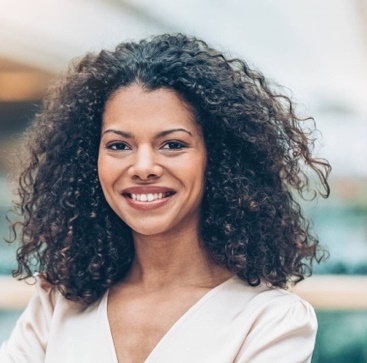 ShellySmitGEDIPLOMEERD VERPLEEGKUNDIGE Contact   Bachstraat 112   2343 AC Dordrecht   www.solliciteer.net   Chopinstraat 645a   1234 AB HaarlemGeachte heer Milanesi,Graag stel ik mijzelf kandidaat voor de functie van Gediplomeerd Verpleegkundige bij Lamna Healthcare Company, zoals geadverteerd op [naam van de vacaturebron] op [datum van de advertentie]. Met mijn uitgebreide ervaring als verpleegkundige in [specifieke zorgomgeving], ben ik overtuigd van mijn vermogen om waardevol te zijn voor uw organisatie.
In mijn vorige rol bij [naam van voorgaande werkgever] heb ik [kort benoemen van je belangrijkste prestaties of verantwoordelijkheden]. Mijn toewijding aan hoogwaardige zorg en mijn ervaring maken me geschikt voor deze rol.
Mijn CV is bijgevoegd en ik kijk uit naar de mogelijkheid om mijn achtergrond en motivatie verder te bespreken in een persoonlijk gesprek. U kunt contact met mij opnemen via [je telefoonnummer] of [je e-mailadres] voor een afspraak.Hoogachtend,Shelly Smit